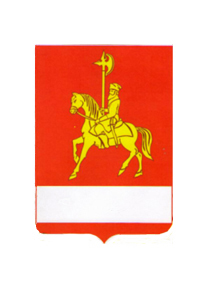 АДМИНИСТРАЦИЯ КАРАТУЗСКОГО РАЙОНАПОСТАНОВЛЕНИЕ03.11.2020                                     с.Каратузское                                    № 971 -пО внесении изменений в постановление администрации Каратузского района от 12.05.2020 № 401-п «О дополнительных мерах, направленных на предупреждение распространения коронавирусной инфекцией, вызванной 2019-nCoV, на территории Каратузского района»В соответствии с Федеральным законом от 21.12.1994 № 68-ФЗ "О защите населения и территорий от чрезвычайных ситуаций природного и техногенного характера", Федеральным законом от 30.03.1999 № 52-ФЗ "О санитарно-эпидемиологическом благополучии населения", Указом Президента Российской Федерации от 11.05.2020 № 316 "Об определении порядка продления действия мер по обеспечению санитарно-эпидемиологического благополучия населения в субъектах Российской Федерации в связи с распространением новой коронавирусной инфекции (COVID-19)",  Законом Красноярского края от 10.02.2000 № 9-631 "О защите населения и территории Красноярского края от чрезвычайных ситуаций природного и техногенного характера", Указом губернатора Красноярского края от 1 ноября 2020 года № 300-уг "О внесении изменений в указ Губернатора Красноярского края от 27.03.2020 № 71-уг "О дополнительных мерах, направленных на предупреждение распространения коронавирусной инфекции, вызванной 2019-nCoV, на территории Красноярского края", учитывая постановление Главного государственного санитарного врача Российской Федерации от 02.03.2020 № 5 "О дополнительных мерах по снижению рисков завоза и распространения новой коронавирусной инфекции (2019-nCoV)", постановление Главного государственного санитарного врача Российской Федерации от 30.03.2020 № 9 "О дополнительных мерах по недопущению распространения COVID-2019", постановление Главного государственного санитарного врача Российской Федерации от 13.07.2020 № 20 "О мероприятиях по профилактике гриппа и острых респираторных вирусных инфекций, в том числе новой коронавирусной инфекции (COVID-19) в эпидемическом сезоне 2020-2021 годов", постановление Главного государственного санитарного врача Российской Федерации от 16.10.2020 № 31 "О дополнительных мерах по снижению рисков распространения СОVID-19 в период сезонного подъема заболеваемости острыми респираторными вирусными инфекциями и гриппом", методические рекомендации "МР 3.1.0178-20. 3.1. Профилактика инфекционных болезней. Методические рекомендации. Определение комплекса мероприятий, а также показателей, являющихся основанием для поэтапного снятия ограничительных мероприятий в условиях эпидемического распространения COVID-19", утвержденные Главным государственным санитарным врачом Российской Федерации 08.05.2020, письма Управления Федеральной службы по надзору в сфере защиты прав потребителей и благополучия человека по Красноярскому краю от 27.10.2020 № 24-00-17/02-14602-2020, от 30.10.2020 № 24-00-17/02-14764-2020, решение краевой комиссии по предупреждению и ликвидации чрезвычайных ситуаций и обеспечению пожарной безопасности от 01.11.2020 № 98, руководствуясь ст.22, 26 Устава муниципального образования «Каратузский район» Красноярского края ПОСТАНОВЛЯЮ: 1.Внести в  постановление администрации Каратузского района от 12.05.2020 № 401-п «О дополнительных мерах, направленных на предупреждение распространения коронавирусной инфекцией, вызванной 2019-nCoV, на территории Каратузского района» следующие изменения:в преамбуле:слова "постановление Главного государственного санитарного врача Российской Федерации от 13.03.2020 № 6 "О дополнительных мерах по снижению рисков распространения COVID-2019" заменить словами "постановление Главного государственного санитарного врача Российской Федерации от 02.03.2020 № 5 "О дополнительных мерах по снижению рисков завоза и распространения новой коронавирусной инфекции (2019-nCoV)", постановление Главного государственного санитарного врача Российской Федерации от 13.03.2020 № 6 "О дополнительных мерах по снижению рисков распространения COVID-2019", постановление Главного государственного санитарного врача Российской Федерации от 30.03.2020 № 9 "О дополнительных мерах по недопущению распространения COVID-2019", постановление Главного государственного санитарного врача Российской Федерации от 13.07.2020 № 20 "О мероприятиях по профилактике гриппа и острых респираторных вирусных инфекций, в том числе новой коронавирусной инфекции (COVID-19) в эпидемическом сезоне 2020-2021 годов", постановление Главного государственного санитарного врача Российской Федерации от 16.10.2020 № 31 "О дополнительных мерах по снижению рисков распространения СОVID-19 в период сезонного подъема заболеваемости острыми респираторными вирусными инфекциями и гриппом";слова "от 22.10.2020 № 24-00-17/02-14370-2020," заменить словами "от 22.10.2020 № 24-00-17/02-14370-2020, от 27.10.2020 № 24-00-17/02-14602-2020, от 30.10.2020 № 24-00-17/02-14764-2020,";слова "от 22.10.2020 № 95," заменить словами "от 22.10.2020 № 95, от 01.11.2020 № 98,";пункт 1.5 изложить в следующей редакции:"1.5. Установить, что хозяйствующие субъекты, оказывающие услуги общественного питания, осуществляют деятельность при условии:1) установки перегородок или размещения столов на расстоянии не менее 1,5 метра друг от друга;2) запрета проведения семейных торжеств, в том числе свадеб, юбилеев;3) обязательного соблюдения:методических рекомендаций "МР 3.1/2.3.6.0190-20. 3.1. Профилактика инфекционных болезней. 2.3.6. Предприятия общественного питания. Рекомендации по организации работы предприятий общественного питания в условиях сохранения рисков распространения COVID-19. Методические рекомендации", утвержденных Главным государственным санитарным врачом Российской Федерации 30.05.2020;других санитарно-эпидемиологических требований, методических рекомендаций Федеральной службы по надзору в сфере защиты прав потребителей и благополучия человека, рекомендаций главных государственных санитарных врачей и превентивных мер, направленных на предупреждение распространения коронавирусной инфекции, вызванной 2019-nCoV.";пункт 1.7 дополнить абзацем следующего содержания:"требований, предусмотренных пунктом 1.7.1 настоящего постановления (для торгово-развлекательных центров).";дополнить пунктом 1.7.1 следующего содержания:"1.7.1. Обязать хозяйствующие субъекты, являющиеся собственниками торгово-развлекательных центров и (или) осуществляющие деятельность по управлению ими:прекратить доступ посетителей торгово-развлекательных центров в информационно-телекоммуникационную сеть Интернет посредством исключения возможности использования на территории и в помещениях торгово-развлекательных центров беспроводной связи Wi-Fi;прекратить доступ в торгово-развлекательные центры несовершеннолетних, не достигших возраста 14 лет (малолетних), без сопровождения родителей или иных законных представителей.";пункт 2 дополнить абзацем следующего содержания:"деятельность объектов спорта, находящихся в государственной собственности Красноярского края и собственности муниципальных образований Каратузского района, за исключением случаев, предусмотренных пунктами 2.10-2.10.2 настоящего постановления.";в пункте 2.10.1:в абзаце втором:слова "с присутствием зрителей в количестве не более 25 % от общей вместимости места проведения мероприятия и равномерной рассадкой зрителей" заменить словами "без присутствия зрителей";в абзаце третьем:слова "а также зрителями" исключить;в пункте 2.10.2:в абзаце втором:слова "объектах спорта," заменить словами "объектах спорта, находящихся в федеральной собственности или частной собственности юридических или физических лиц,";в абзаце третьем:слова "на объектах спорта," заменить словами "на объектах спорта (независимо от форм собственности),";дополнить словами ", без присутствия иных лиц, за исключением присутствия одного родителя, законного представителя или иного лица, сопровождающего ребенка;"; в абзацах четвертом, пятом слова ", с присутствием зрителей в количестве не более 25 % от общей вместимости места проведения мероприятия и равномерной рассадкой зрителей" исключить;в абзаце шестом слова "с присутствием зрителей в количестве не более 25 % от общей вместимости места проведения мероприятия и равномерной рассадкой зрителей" исключить;пункт 3.7 изложить в следующей редакции:"3.7.  Краевым государственным учреждениям здравоохранения:1) рекомендовать обеспечить возможность бесплатного получения пациентами и (или) их законными представителями консультаций, дистанционного медицинского наблюдения за состоянием здоровья пациента посредством использования телемедицинских технологий и иных информационно-телекоммуникационных технологий;2) принять меры по организации обеспечения уровня охвата лабораторными исследованиями не менее 150 исследований на 100 тысяч населения (среднесуточно за 7 дней).";пункт 3.10 изложить в следующей редакции:"3.10. Рекомендовать:управляющим организациям, товариществам собственников жилья, жилищным кооперативам или иным специализированным потребительским кооперативам усилить меры по текущей дезинфекции и санитарной обработке контактных поверхностей в местах общего пользования в многоквартирных домах: подъезды, тамбуры, холлы, коридоры, лифтовые холлы и кабины, лестничные площадки и марши, мусоропроводы;организациям, деятельность которых не приостановлена в соответствии с федеральными и краевыми правовыми актами, направленными на предупреждение распространения коронавирусной инфекции, усилить меры по текущей дезинфекции и санитарной обработке в общественных местах, в том числе на общественном транспорте (включая такси), а также в местах массового пребывания людей.";дополнить пунктом 3.12 следующего содержания:"3.12. Рекомендовать органам государственной власти Красноярского края, государственным органам Красноярского края, территориальным органам федеральных органов исполнительной власти, расположенным на территории Каратузского района, органам местного самоуправления поселений Каратузского района  обеспечить прием граждан и представителей юридических лиц только по предварительной записи.".2. Опубликовать настоящее постановление на «Официальном сайте администрации Каратузского района (www.karatuzraion.ru).3. Контроль за исполнением настоящего постановления оставляю за собой.4. Настоящее постановление вступает в силу в день, следующий за днем его официального опубликования в периодическом печатном издании «Вести муниципального образования «Каратузский район»». Глава района                                                                                       К.А.Тюнин